乌当区人民政府关于《贵阳市中心城区控制性详细规划（细则）--乌当组团北衙单元WD-06-01地块》动态维护的公示依据《贵阳市城市总体规划（2011-2020年）》（2017年修订）、《贵阳市中心城区控制性详细规划（总则）——乌当组团》等上位规划，乌当区人民政府组织编制完成《贵阳市中心城区控制性详细规划（细则）--乌当组团北衙单元WD-06-01地块》动态维护方案，根据《中华人民共和国城乡规划法》、《贵阳市控制性详细规划管理办法》等相关法律法规和规章要求，现将规划方案主要内容予以公告，广泛征求社会意见。公告时间：自公告之日起10工作日。联 系 人：岳  伟（0851-85829396）瞿永祝（13985576187）张  杰（15985148325）传  真：85829396（传真）电子邮箱：1325442033@qq.com第一章 导则解读第一条 地块边界规划边界西至东二环、东至北衙路、北至洪济路、南至新添大道。总用地面积28.01公顷。第二条 道路交通道路体系为：快速路：东二环；主干道：新添大道；次干道：北衙路；支路：洪济路、观溪路等。第三条 规划重要设施根据北衙单元导则，地块规划重要设施如下：公共服务设施：乌当区青少年宫、乌当区老年活动中心、乌当电信局、新天社区医院、农贸市场（2个）、幼儿园（4个）、小型多功能运动场地；公用设施：公共厕所（4个）、垃圾收集点、再生资源回收点（2个）、邮政快递送达点、燃气调压站、开闭所；交通设施：公共停车位300个。第四条 空间管制1、城市绿线规划地块城市绿线包括：（1）东二环、东侧防护绿地：用地面积共1.33公顷，以实线控制；（2）公共绿地：0.15公顷，以实线控制。2、城市黄线控制地块城市黄线包括：供应设施用地：电信局0.31公顷。3、城市蓝线控制地块城市蓝线包括：松溪河蓝线宽度20米，两侧各7米保护线。第五条 地块容量地块用地面积28.01公顷，建设容量控制在29.18万㎡，综合容积率为1.28，规划人口2551人。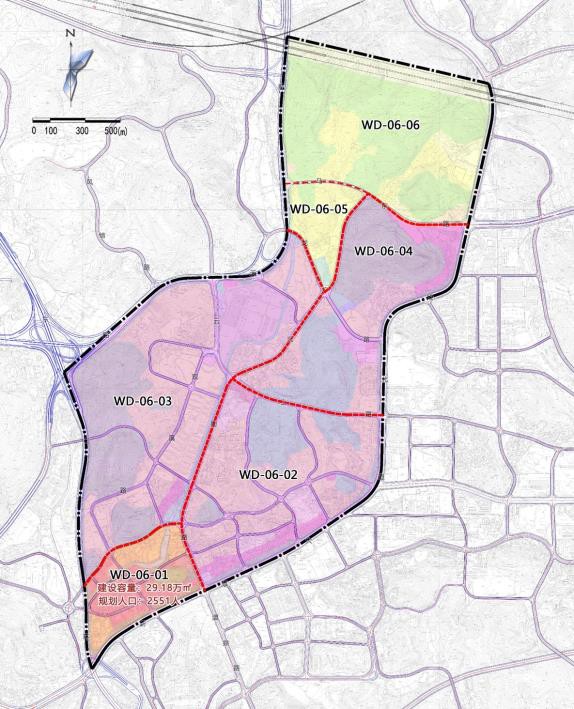 第二章 规划细则第六条 土地使用规划地块总用地面积为28.01公顷，建设用地面积22.83公顷。第七条 开发控制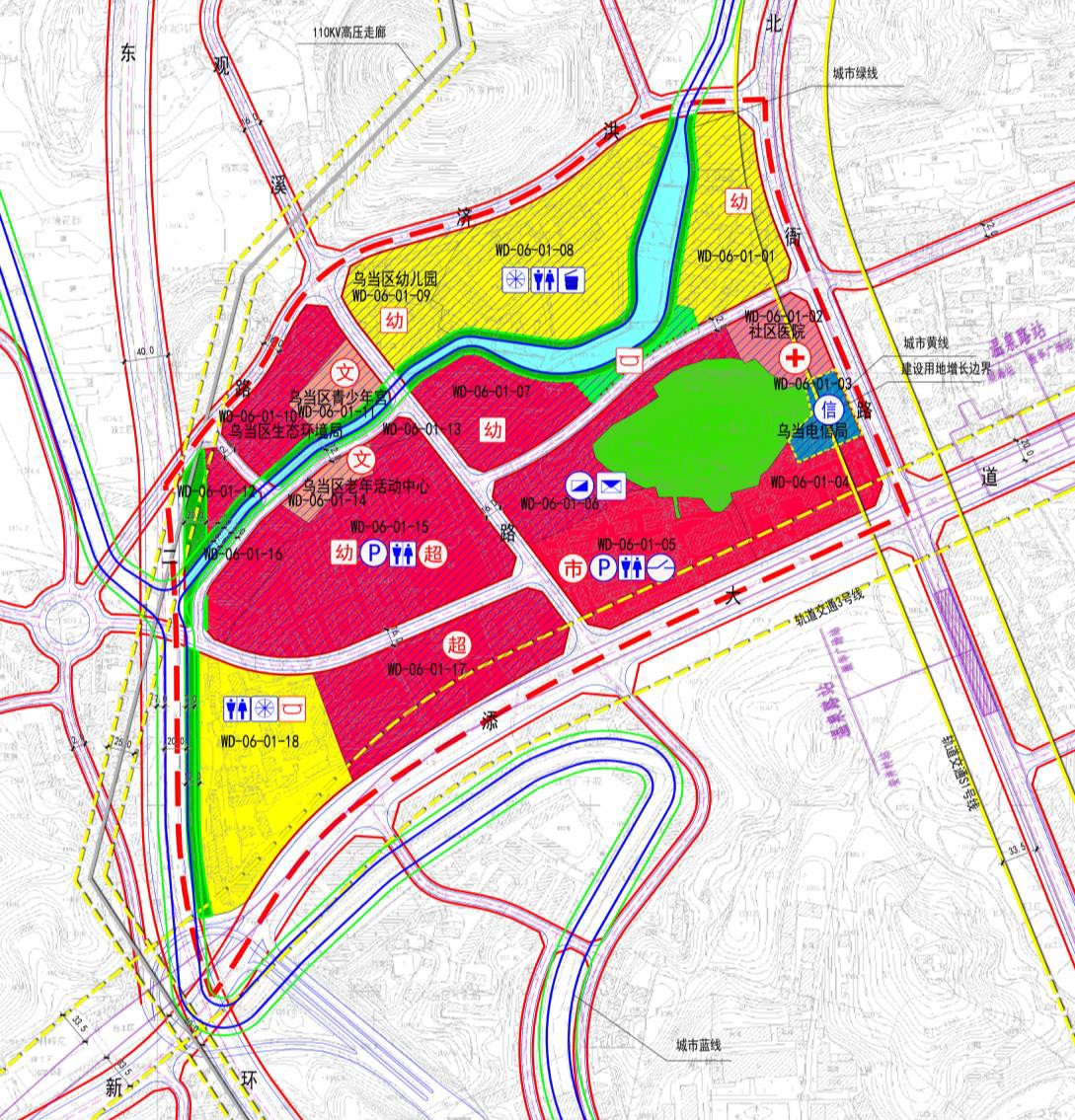 规划总建筑量29.18万平方米。其中居住建筑总量18.44万平方米（含兼容建筑及配套设施），居住人口2551人。第八条 地块细则本次地块细则图则如下：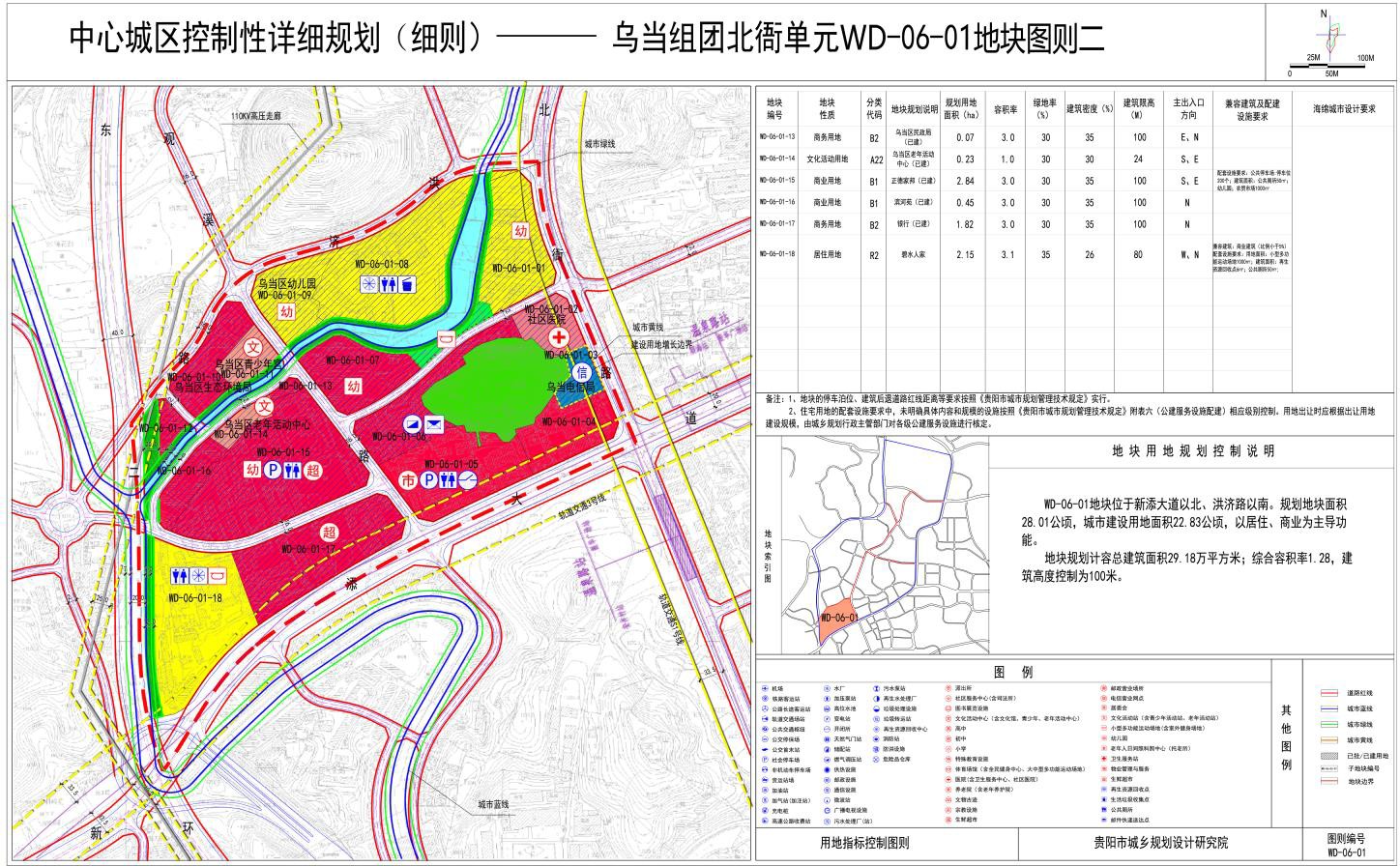 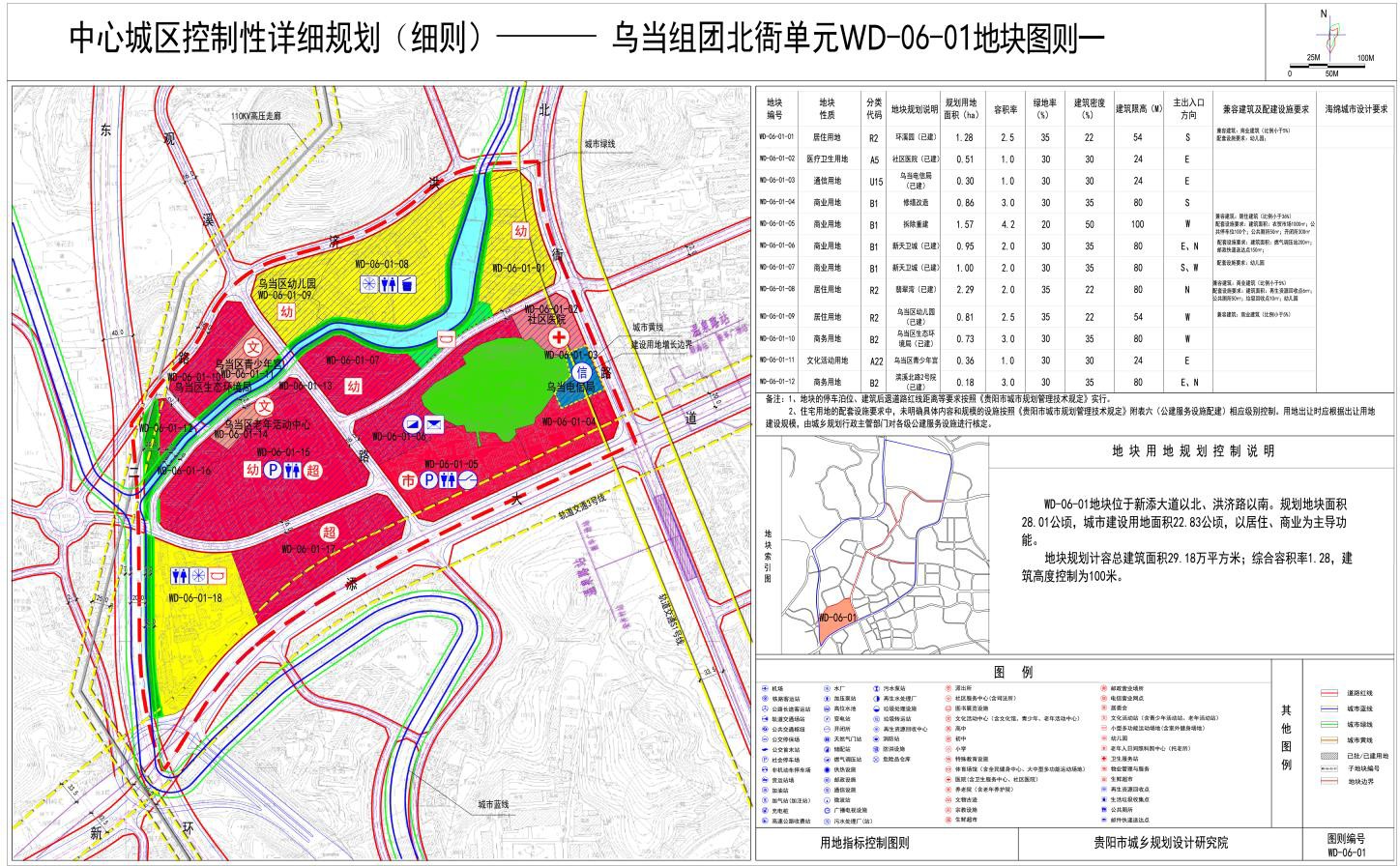 地块容量控制指标一览表地块容量控制指标一览表地块容量控制指标一览表地块容量控制指标一览表地块容量控制指标一览表地块容量控制指标一览表地块容量控制指标一览表地块编号总用地面积（ha）规划指标规划指标规划指标规划指标规划指标地块编号总用地面积（ha）建设用地（公顷）建设容量（万㎡）人口规模（人）综合容积率建筑高度（米）WD-06-0128.0122.8329.1825511.28100地块编号用地面积（公顷）建设用地面积（公顷）总建筑量（万平方米）居住建筑总量（万平方米）居住人口（人）WD-06-0128.0122.8329.1818.442551